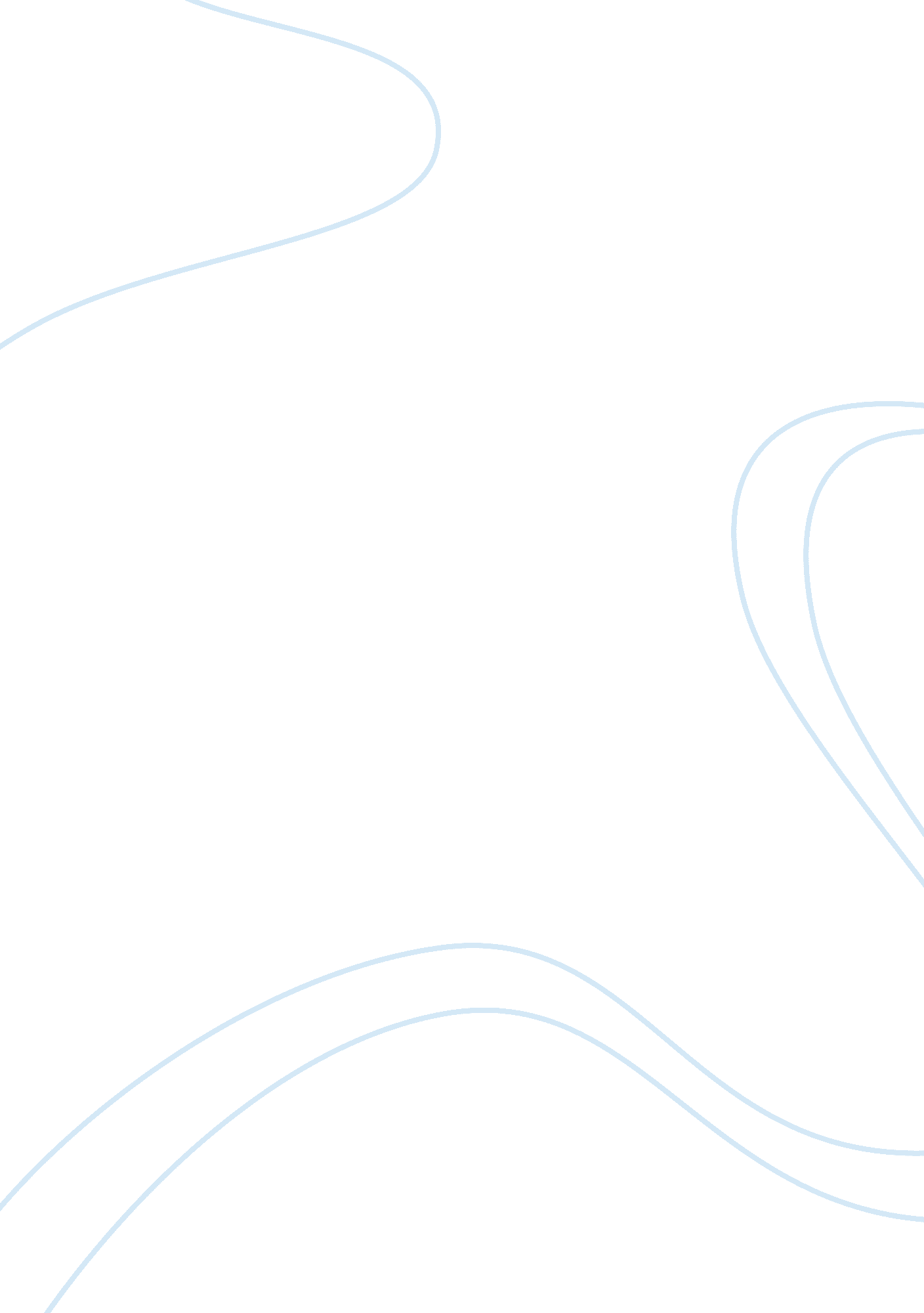 Reflection on sikh textReligion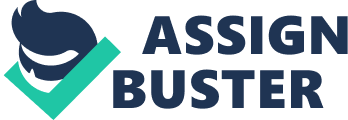 Reflection 4 on Sikh text Guru is a spiritual person, who composes a hymn that contributes to Sikhism. From the compilation, Guru cannot be reduced to the thought that he is not spiritual who clearly advocates for tolerance amongst brothers and complete brotherhood (Ganeri 51). Being the creations of God, Guru is of the argument that we are all equal and that respect for the other beings is of essence (Lecture notes 1). 
Additionally, the readings advocate for complete devotion to God- a basic of Sikhism- and resistance from the cruelty of the world. Through his hymn, it is clear that his spirituality is evident in his case. Guru aims at spreading the gospel of God to as numerous persons as possible. From the lecture notes, Guru indicates that God is true and will forever be true (Lecture notes 1). It is from this then that Guru is of the opinion that he says that God needs to be adored at all times and His commands obeyed (Lecture notes 1). Additionally, he is clear that through walking in the will of God, souls and bodies are existent as well as pleasure and pain obtained (Lecture notes 1). 
Despite his being mighty, Guru says that all persons who are appreciative of God’s commands must not be egoistic, but always appreciate the one who holds that power, and His glorious virtues. Additionally, though He is far away, the presence of God wanders forever, in the entire world. The worldly things, in the thought of Guru, are mere illusions that cannot outdo the goodness and worth of God (Lecture notes 1). 
Works cited 
Ganeri, Anita. The Guru Granth Sahib and Sikhism. London: Evans Brothers. 2003. Print. 
Lecture notes. Shri Guru Granth Sahib, Volume 1, Section 01, Jup, Part 001. 2013. Print. 